Vad är det för kurs?Det här en kurs för dig som är förälder eller anhörig till ett litet barn. Kursen handlar om hur du kan stötta ditt barns utveckling inom lek och kommunikation.Efter att ha gått den här kursen tror vi att du som vuxen kommer att: Veta hur du kan stötta ditt barns kommunikativa utveckling.Veta hur du kan hjälpa ditt barn att komma igång och leka. Veta hur du kan få rutiner i vardagen att fungera bättre.Kursen är tre tillfällen. Mellan tillfällena kommer ni att få hemuppgifter att prova hemma. Varje tillfälle kommer vi att följa upp det ni gjort hemma och prata om hur det har gått. Kursen är en del av ditt barns logopediska behandling. Om du inte har möjlighet att närvara vid något av besöken ska avanmälan göras senast 24 timmar innan kurstillfällets start. Patientavgift debiteras om du uteblir från ett kurstillfälle utan att avanmälan har gjorts. 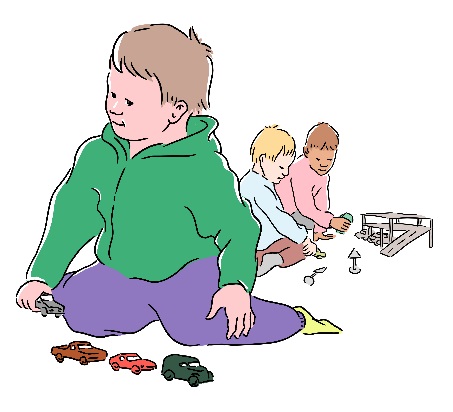 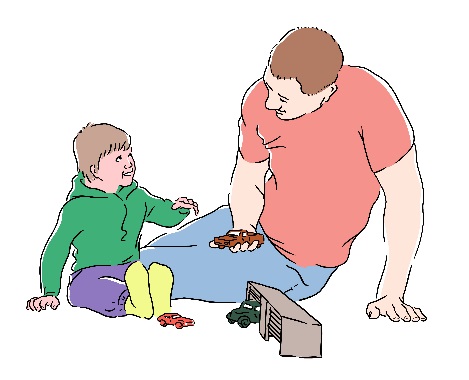 Viktig information om kursenTidDen 18/4 kl 10.30-11.30Den 25/4 kl 10.30-11.30Den 2/5 kl 10.30-11.30PlatsRöstkonsultens logopedmottagningNynäshamns sjukhusIdunvägen 1, NynäshamnKursledareLeg. logoped Karin LöfströmAnmäl digNi anmäler er till er logoped eller via telefon: 08-448 52 20   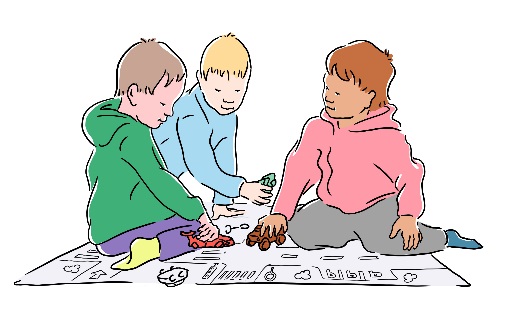 